Пожелания  к  будущей работе:Должность: Фотограф;Зарплата (минимум): 500 грн.;График работы: свободный.
 
Профессиональные навыки и знания:
•    Возможно постоянное сотрудничество и разовые проекты.
•    Портфолио на сайте: https://vk.com/itrigub_photo6•     Навыки работы с компьютером:
                Продвинутый пользователь ПК, Windows, интернет, почта. Знание Lightroom, Adobe Photoshop.Имею навыки базовой обработки фотографий: цветокоррекция, ретушь, подготовка изображений для печати. Знание офисных программ (Windows), антивирусных программ.                            •     Работаю с зеркальными фотоаппаратом Nikon D5100. Опыт работыФотограф, Ретушермар 2016 - настоящее время (1 года 5 мес);Должность: Частный фотограф (Частичная занятость).Все виды фотосъемки: 
Свадебная и Love story.
Семейная, детская фотосъемка в студии и на выезде. 
Модельная съёмка.
Художественная съемка в студии и на выезде.
Репортажная съемка различных мероприятий.
Предметная съёмка.
Документальная съемка. Образование:Крок  (Киев)Год начала учёбы: 2015г.Год окончания учёбы:  2020 г.Юридический, правоведение  
Дополнительное образование:Неоднократно посещала уроки игры на фортепиано, закончила музыкальную школу.
Знание языков:Русский — среднийУкраинский — экспертАнглийский — начинающийДополнительные сведения:•	Креативная, имею много интересных идей для сьемок;•	Привлекательная внешность, тактичность, грамотно поставленная устная и письменная речь,  коммуникабельная, ответственная, не конфликтная и очень стрессоустойчивая.•	С творческим подходом к любой ситуации.Семейное положение: не замужем. Дети: нет.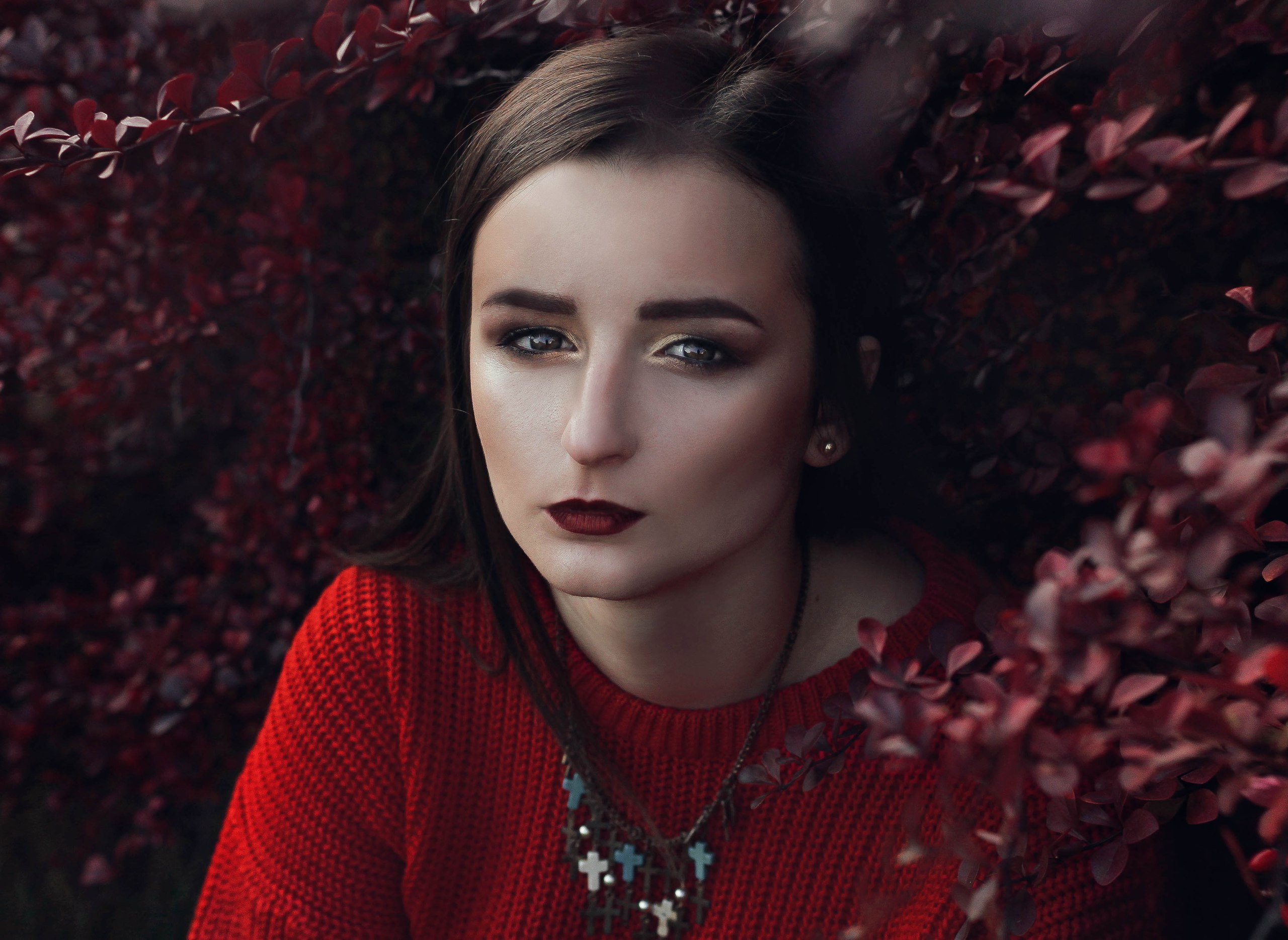 